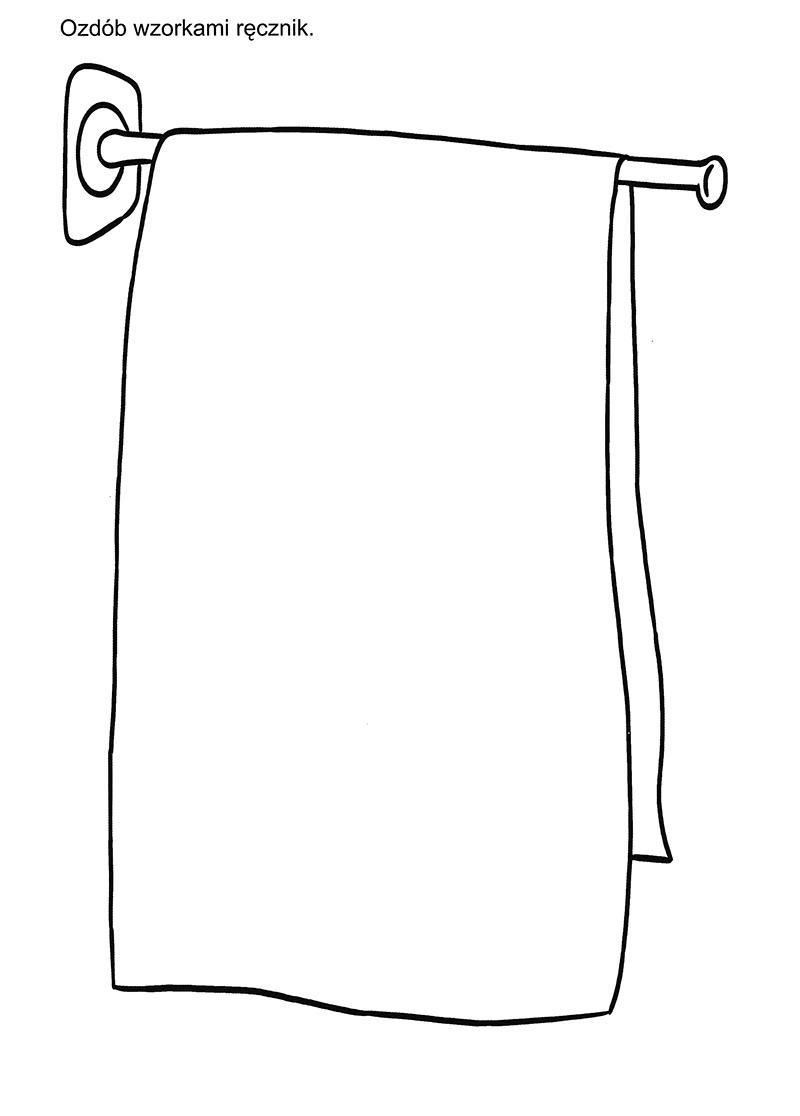 https://pl.pinterest.com/pin „Łazienka” – wytnij (pomaga rodzic) i ułóż.chomikuj.pl